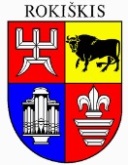 ROKIŠKIO RAJONO SAVIVALDYBĖS ADMINISTRACIJOS DIREKTORIUSĮSAKYMASDĖL ROKIŠKIO RAJONO SAVIVALDYBĖS ADMINISTRACIJOS DIREKTORIAUS 2023 M. GEGUŽĖS 23 D. ĮSAKYMO NR. AV-408 „DĖL SPECIALISTŲ PRITRAUKIMO Į ROKIŠKIO RAJONO SAVIVALDYBĖS ŠVIETIMO ĮSTAIGAS KOMISIJOS SUDARYMO IR JOS DARBO REGLAMENTO PATVIRTINIMO“ PRIPAŽINIMO NETEKUSIU GALIOS2024 m. balandžio 12 d. Nr. AV-236RokiškisP r i p a ž į s t u netekusiu galios Rokiškio rajono savivaldybės administracijos direktoriaus 2023 m. gegužės 23 d. įsakymą Nr. AV-408 „Dėl Specialistų pritraukimo į Rokiškio rajono savivaldybės švietimo įstaigas komisijos sudarymo ir jos darbo reglamento patvirtinimo“.Jaunimo reikalų koordinatorius (vyriausiasis specialistas),vykdantis administracijos direktoriaus pareigas                                             Gediminas KriovėRita Elmonienė